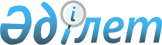 О внесении изменений в решение Аральского районного маслихата Кызылординской области "О бюджете сельского округа Аккум на 2021-2023 годы" от 31 декабря 2020 года № 482
					
			С истёкшим сроком
			
			
		
					Решение Аральского районного маслихата Кызылординской области от 10 сентября 2021 года № 106. Прекращено действие в связи с истечением срока
      Аральский районный маслихат Кызылординской области РЕШИЛ:
      1. Внести в решение Аральского районного маслихата Кызылординской области "О бюджете сельского округа Аккум на 2021-2023 годы" от 31 декабря 2020 года № 482 (зарегистрировано в Реестре государственной регистрации нормативных правовых актов под №8109) следующие изменения:
      пункт 1 изложить в новой редакции:
      "1. Утвердить бюджет сельского округа Аккум на 2021-2023 годы согласно приложениям 1, 2 и 3, в том числе на 2021 год в следующих объемах:
      1) доходы – 53 089 тысяч тенге, в том числе:
      налоговые поступления – 3 455 тысяч тенге;
      поступления от продажи основного капитала – 0;
      3 поступления трансфертов – 49 634 тысяч тенге;
      2) затраты – 54 918,2 тысяч тенге;
      3) чистое бюджетное кредитование – 0;
      бюджетные кредиты – 0;
      погашение бюджетных кредитов – 0;
      4) сальдо по операциям с финансовыми активами – 0;
      приобретение финансовых активов – 0;
      поступления от продажи финансовых активов государства – 0;
      5) дефицит (профицит) бюджета– - 1 829,2 тысяч тенге;
      6) финансирование дефицита (использование профицита) бюджета – 1 829,2 тысяч тенге.".
      Приложение 1 указанного решения изложить в новой редакции согласно приложению к настоящему решению.
      2. Настоящее решение вводится в действие с 1 января 2021 года. Бюджет сельского округа Аккум на 2021 год
					© 2012. РГП на ПХВ «Институт законодательства и правовой информации Республики Казахстан» Министерства юстиции Республики Казахстан
				
      Секретарь Аральского районного маслихата 

Б. Турахметов
Приложение к решениюАральского районного маслихатаот 10 сентября 2021 года № 106Приложение 1 к решениюАральского районного маслихатаот "31" декабря 2020 года № 482
Категория 
Категория 
Категория 
Категория 
Сумма,
тысяч тенге
Класс
Класс
Класс
Сумма,
тысяч тенге
Подкласс
Подкласс
Сумма,
тысяч тенге
Наименование
Сумма,
тысяч тенге
1
2
3
4
5
1. Доходы
53 089
1
Налоговые поступления
3 455
01
Подоходный налог
30
2
Индивидуальный подоходный налог
30
04
Hалоги на собственность
3 425
1
Hалоги на имущество
40
3
Земельный налог
95
4
Hалог на транспортные средства
3 290
4
Поступления трансфертов
49 634
02
Трансферты из вышестоящих органов государственного управления
49 634
3
Трансферты из бюджета района (города областного значения) 
49 634
Функциональная группа
Функциональная группа
Функциональная группа
Функциональная группа
Сумма,
тысяч тенге
Администратор бюджетных программ
Администратор бюджетных программ
Администратор бюджетных программ
Сумма,
тысяч тенге
Программа
Программа
Сумма,
тысяч тенге
Наименование
Сумма,
тысяч тенге
2. Затраты
54 918,2
01
Государственные услуги общего характера
22 890
124
Аппарат акима города районного значения, села, поселка, сельского округа
22 890
001
Услуги по обеспечению деятельности акима города районного значения, села, поселка, сельского округа
22 890
07
Жилищно-коммунальное хозяйство
2 917,2
124
Аппарат акима города районного значения, села, поселка, сельского округа
2 917,2
008
Освещение улиц населенных пунктов
1 636
009
Обеспечение санитарии населенных пунктов
881,2
011
Благоустройство и озеленение населенных пунктов
400
08
Культура, спорт, туризм и информационное пространство
27 111
124
Аппарат акима города районного значения, села, поселка, сельского округа
27 111
006
Поддержка культурно-досуговой работы на местном уровне
27 111
13
Прочие
2 000
124
Аппарат акима города районного значения, села, поселка, сельского округа
2 000
040
Реализация мер по содействию экономическому развитию регионов в рамках Государственной программы развития регионов до 2025 года
2 000
3.Чистое бюджетное кредитование
0
Бюджетные кредиты
0
5
Погашение бюджетных кредитов
0
4. Сальдо по операциям с финансовыми активами
0
Приобретение финансовых активов
0
5. Дефицит (профицит) бюджета
- 1 829,2
6. Финансирование дефицита (использование профицита) бюджета
 1 829,2
8
Используемые остатки бюджетных средств
1 829,2
1
Свободные остатки бюджетных средств
1 829,2
01
Свободные остатки бюджетных средств
1 829,2
2
Остатки бюджетных средств на конец отчетного периода
0
01
Остатки бюджетных средств на конец отчетного периода
0